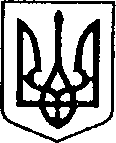 УКРАЇНАЧЕРНІГІВСЬКА ОБЛАСТЬН І Ж И Н С Ь К А    М І С Ь К А    Р А Д АВ И К О Н А В Ч И Й    К О М І Т Е ТР І Ш Е Н Н ЯВід 15.07.2021_р.		м.Ніжин	                                  	№ __251_Про створення комісії з питаньформування пропозицій з використанняу 2021 році субвенції з державногобюджету на придбання житла та приміщень для розвитку сімейних та інших формвиховання, наближених до сімейних та назабезпечення житлом дітей-сиріт, дітей, позбавлених батьківськогопіклування, осіб з їх числа або призначенняїм грошової компенсаціїВідповідно до статей 34, 42, 52, 53, 59, 73 Закону України «Про місцеве самоврядування в Україні», статті 25 Закону України «Про охорону дитинства», Порядку та умов надання субвенції з Державного бюджету місцевим бюджетам на проектні, будівельно-ремонтні роботи, придбання житла та приміщень для розвитку сімейних та інших форм виховання, наближених до сімейних, підтримку малих групових будинків та забезпечення житлом дітей-сиріт, дітей, позбавлених батьківського піклування, осіб з їх числа, затверджених постановою Кабінету Міністрів України від 26.05.2021 р. № 615 «Деякі питання забезпечення дітей-сиріт, дітей, позбавлених батьківського піклування, осіб з їх числа житлом та підтримки малих групових будинків», Регламенту виконавчого комітету Ніжинської міської ради VIII скликання, затвердженого рішенням Ніжинської міської ради Чернігівської області від 24 грудня 2020 року № 27-4-2020 та з метою забезпечення прозорості у вирішенні всіх питань, зазначених у постанові Кабінету Міністрів України від 26 травня 2021 року № 615, виконавчий комітет міської ради вирішив:Створити комісію з питань формування пропозицій з використання у 2021 році субвенції з державного бюджету на придбання житла та приміщень для розвитку сімейних та інших форм виховання, наближених до сімейних та на забезпечення житлом дітей-сиріт, дітей, позбавлених батьківського піклування, осіб з їх числа або призначення їм грошової компенсації (додаток 1).Затвердити Положення про комісію з питань формування пропозицій з використання у 2021 році субвенції з державного бюджету на придбання житла та приміщень для розвитку сімейних та інших форм виховання, наближених до сімейних та на забезпечення житлом дітей-сиріт, дітей, позбавлених батьківського піклування, осіб з їх числа або призначення їм грошової компенсації(додаток 2).Начальнику служби у справах дітей (Рацин Н.Б.) протягом 5-ти робочих днів з дня прийняття даного рішення забезпечити його оприлюднення на офіційному сайті Ніжинської міської ради.4. Контроль за виконанням рішення покласти на заступника міського голови з питань діяльності виконавчих органів ради Грозенко І.В..Міський голова                                                                      Олександр КОДОЛАСклад комісії з питань формування пропозицій з використання у 2021 році субвенції з державного бюджету на придбання житла та приміщень для розвитку сімейних та інших форм виховання, наближених до сімейних та на забезпечення житлом дітей-сиріт, дітей, позбавлених батьківського піклування, осіб з їх числа або призначення їм грошової компенсаціїПоложенняпро комісію з питань формування пропозицій з використання у 2021 році субвенції з державного бюджету на придбання житла та приміщень для розвитку сімейних та інших форм виховання, наближених до сімейних та на забезпечення житлом дітей-сиріт, дітей, позбавлених батьківського піклування, осіб з їх числа або призначення їм грошової компенсаціїІ. ЗАГАЛЬНІ ПОЛОЖЕННЯ	1.1. Це Положення розроблено відповідно до статті 34 Закону України «Про місцеве самоврядування в Україні», Порядку та умов надання субвенції з Державного бюджету місцевим бюджетам на проектні, будівельно-ремонтні роботи, придбання житла та приміщень для розвитку сімейних та інших форм виховання, наближених до сімейних, підтримку малих групових будинків та забезпечення житлом дітей-сиріт, дітей, позбавлених батьківського піклування, осіб з їх числа, затверджених постановою Кабінету Міністрів України від 26.05.2021 р. № 615 «Деякі питання забезпечення дітей-сиріт, дітей, позбавлених батьківського піклування, осіб з їх числа житлом та підтримки малих групових будинків» (далі - постанова), з метою забезпечення прозорості у вирішенні всіх питань, зазначених у цій постанові1.2. Це Положення визначає загальний порядок утворення та функціонування комісії з питань формування пропозицій з використання у 2021 році субвенції з державного бюджету на придбання житла та приміщень для розвитку сімейних та інших форм виховання, наближених до сімейних та на забезпечення житлом дітей-сиріт, дітей, позбавлених батьківського піклування, осіб з їх числа або призначення їм грошової компенсації (далі - комісія).1.3. Комісія здійснює розгляд питань щодо формування пропозицій спрямування субвенції за напрямами, визначеними у пункті 4 Порядку та умов надання субвенції з Державного бюджету місцевим бюджетам на проектні, будівельно-ремонтні роботи, придбання житла та приміщень для розвитку сімейних та інших форм виховання, наближених до сімейних, підтримку малих групових будинків та забезпечення житлом дітей-сиріт, дітей, позбавлених батьківського піклування, осіб з їх числа (далі-порядок) постанови, і визначення дітей, яким буде придбано житло або призначено грошову компенсацію.ІІ. ПРИНЦИПИ ДІЯЛЬНОСТІ КОМІСІЇ2.1. Основними принципами діяльності комісії є неупереджене ставлення при розгляді питань щодо розподілу коштів на придбання житла, гласність, прозорість, об'єктивність оцінки і єдність вимог для всіх претендентів на отримання грошової  компенсації.III. ПОРЯДОК УТВОРЕННЯ ТА ОРГАНІЗАЦІЯДІЯЛЬНОСТІ КОМІСІЇ3.1. Комісія утворюється у складі: голови, заступників голови, секретаря і членів, затверджується рішенням виконавчого комітету міської ради з метою забезпечення прозорості розгляду питань, передбачених постановою, недопущення порушень фінансової дисципліни щодо цільового та ефективного використання державних коштів, досягнення оптимального та раціонального їх використання, реалізації прав виховання дітей-сиріт, дітей, позбавлених батьківського виховання в сім’ї; реалізації прав громадян на житло, захисту цих прав від можливих порушень, на засадах колегіальності і неупередженості членів комісії.Комісія у своїй діяльності керується Конституцією України, законами України, постановами Верховної Ради України, указами і розпорядженнями Президента України, декретами, постановами і розпорядженнями Кабінету Міністрів України, а також цим Положенням.3.2. Керівництво роботою комісії здійснює її голова.На період відсутності голови комісії його функції виконує заступник голови комісії.Зміни до складу комісії вносяться рішенням виконавчого комітету міської ради.3.3. За рішенням голови комісії можуть утворюватися робочі групи із залученням службових (посадових) та інших осіб структурних підрозділів міської ради, залучатись експерти та консультанти для надання консультацій, висновків під час вирішення питань, що виникають у процесі проведення конкурсу (за їх згодою).3.4. Формою роботи комісії є засідання, які проводяться згідно з планом роботи комісії, затвердженим головою цієї комісії, або відповідно до постанови протягом п’яти робочих днів з дати надходження подання від органу соціального захисту населення про придбання дитині житла або виплату їй грошової компенсації. Рішення комісії оформляється протоколом, який підписується всіма членами комісії, присутніми на засіданні.Рішення з питань, що розглядаються на засіданнях комісії, приймаються простою більшістю голосів за умови присутності не менше двох третин від загальної кількості членів комісії.За умови рівного розподілу голосів голос головуючого комісії є вирішальним.IV. ПОВНОВАЖЕННЯ КОМІСІЇ4.1. Комісія виконує наступні повноваження:1) визначення потреби в субвенції за напрямами, передбаченими пунктом 4, з урахуванням умов, визначених пунктом 5 цих Порядку та умов, підготовка відповідних пропозицій з урахуванням пунктів 12 і 14 цих Порядку та умов, і наявної проектної документації, кількості малих групових будинків та дітей, які перебувають в них, установлених розмірів відповідних виплат;2) формування та затвердження загальних списків осіб, які перебувають на квартирному обліку, із зазначенням прізвища, імені, по батькові (за наявності), дати народження особи, дати її взяття на такий облік, інвалідності (у разі встановлення) та орієнтовної потреби в коштах, необхідних для придбання житла;3) затвердження списків осіб для виплати грошової компенсації із визначенням окремо щодо кожної особи обсягу такої компенсації. До загального списку не включаються особи, яким було виділено грошову компенсацію за рахунок субвенції у попередньому році;4) погодження щодо:житлових об’єктів, які планується придбати для забезпечення житлом дитячих будинків сімейного типу, соціальним житлом, житлом для осіб, у тому числі за рахунок грошової компенсації;нового будівництва приміщень для розміщення малих групових будинків, житла для дитячих будинків сімейного типу, капітального ремонту/реконструкції житла для дитячих будинків сімейного типу;розроблення проектної документації на нове будівництво приміщень для розміщення малих групових будинків, капітальний ремонт/реконструкцію житла для дитячих будинків сімейного типу;5) проведення перевірки щодо:наявності в дитини статусу дитини-сироти, дитини, позбавленої батьківського піклування, особи з їх числа;наявності в осіб, старших 23 років, підстав постановки на квартирний облік їх як дітей-сиріт, дітей, позбавлених батьківського піклування, осіб з їх числа;наявності документів про перебування особи на квартирному обліку;документів, що подаються для придбання житла, передбачених пунктом 11 цих Порядку та умов;обстеження стану житлового приміщення (будинку, квартири), що придбавається.V. ПРАВА ТА ОБОВ'ЯЗКИ  КОМІСІЇ, ПОВНОВАЖЕННЯ ГОЛОВИ, СЕКРЕТАРЯ ТА ІНШИХ ЧЛЕНІВ КОМІСІЇ5.1. Комісія має право:	залучати до роботи в комісії експертів і консультантів, у тому числі з громадських організацій (за їх згодою).5.2. Комісія зобов'язана:	Організовувати розгляд питань щодо виділення житла або надання грошової компенсації в межах наданих повноважень;	забезпечувати рівні умови для всіх претендентів;	вживати у випадках, передбачених законодавством, відповідних заходів щодо забезпечення захисту інформації під час виконання своїх повноважень; при прийнятті рішень керуватися вимогами постанови Кабінету Міністрів України від 26.05.2021 р. № 615 «Деякі питання забезпечення дітей-сиріт, дітей, позбавлених батьківського піклування, осіб з їх числа житлом та підтримки малих групових будинків».5.3. Голова комісії:	планує проведення засідань комісії та головує на них;	організовує роботу комісії і відповідає за виконання покладених на неї функцій;	вносить пропозиції щодо складу комісії;	веде засідання комісії;	вирішує питання стосовно забезпечення діяльності комісії;	ініціює створення робочих груп, склад яких затверджується протоколом комісії;	визначає порядок та місце зберігання документів і матеріалів комісії;	затверджує план роботи комісії, порядок денний засідань комісії, документацію та зміни (у разі їх внесення).5.4. Секретар комісії забезпечує:	ведення та оформлення протоколів засідань комісії;	оперативне інформування членів комісії стосовно організаційних питань його діяльності;	за дорученням голови комісії виконує організаційну роботу, а також забезпечує відповідно до вимог законодавства зберігання документів, дотримання вимог законодавства з питань ведення діловодства під час роботи з документами.5.5. Голова та секретар комісії відповідають за зміст та достовірність інформації, що оприлюднюється у зв’язку із розглядом заяв. 5.6. Якщо секретар комісії відсутній на засіданні комісії, то голова доручає тимчасово виконувати функції секретаря іншому члену комісії, про що зазначається в протоколі засідання комісії.5.7. Члени комісії на засіданнях комісії беруть участь в обговоренні та приймають рішення за результатами розгляду всіх документів.5.8. Члени комісії мають право:	брати участь у всіх засіданнях комісії та прийнятті її рішень;	ознайомлюватися з усіма документами щодо розгляду, позитивного вирішення або відмови;	вносити пропозиції на розгляд комісії та свою окрему думку до протоколів засідань.5.9. У разі відмови у придбанні житла або призначенні грошової компенсації комісія не пізніше ніж через три робочих  дні з дати прийняття відповідного рішення надсилаєдитині його копію із зазначенням підстав відмови.5.10. Члени комісії зобов'язані дотримуватися вимог чинного законодавства України, об'єктивно та неупереджено розглядати заяви на отримання житла або отримання грошової компенсації, забезпечувати збереження конфіденційної інформації, що стосується діяльності комісії.5.11. Члени комісії є відповідальними за прийняті ними рішення відповідно до законодавства України.Пояснювальна запискадо проекту рішення «Про створення комісії з питань формування пропозицій з використання у 2021році субвенції з державного бюджету на придбання житла та приміщень для розвитку сімейних та інших форм виховання, наближених до сімейних та на забезпечення житлом дітей-сиріт, дітей, позбавлених батьківського піклування, осіб з їх числа або призначення їм грошової компенсації»Проектом рішення відповідно до постанови Кабінету Міністрів України від 26.05.2021 р. № 615 «Деякі питання забезпечення дітей-сиріт, дітей, позбавлених батьківського піклування, осіб з їх числа житлом та підтримки малих групових будинків», з метою забезпечення прозорості у вирішенні всіх питань, зазначених у цій постанові, створюється комісія з використання у 2021 році субвенції з державного бюджету на забезпечення житлом дітей-сиріт, дітей, позбавлених батьківського піклування, осіб з їх числа або призначення їм грошової компенсації, затверджується її склад та відповідне Положення про комісію.Проект рішення оприлюднений на сайті Ніжинської міської ради з 07.07.2021 р..Даний проект рішення потребує дострокового розгляду, оскільки відповідно до пункту 11 постанови Кабінету Міністрів України від 26.05.2021 р. № 615 «Деякі питання забезпечення дітей-сиріт, дітей, позбавлених батьківського піклування, осіб з їх числа житлом та підтримки малих групових будинків»» рішення щодо визначення відповідних об’єктів та заходів приймаються та оформлюються відповідно до пунктів 8 і 10 цих Порядку та умов:протягом 30 днів з дати набрання чинності цих Порядку.Враховуючи вище викладене, проект рішення «Про створення комісії з питань формування пропозицій з використання у 2021 році субвенції з державного бюджету на придбання житла та приміщень для розвитку сімейних та інших форм виховання, наближених до сімейних та на забезпечення житлом дітей-сиріт, дітей, позбавлених батьківського піклування, осіб з їх числа або призначення їм грошової компенсації» може бути розглянутий на засіданні виконавчого комітету з позитивним вирішенням питання.Доповідати проект рішення «Про створення комісії з використання у 2021 році субвенції з державного бюджету на забезпечення житлом дітей-сиріт, дітей, позбавлених батьківського піклування, осіб з їх числа або призначення їм грошової компенсації» на засіданні виконавчого комітету Ніжинської міської ради буде т.в.о. начальника служби у справах дітей Єрофєєва Л.Г.Заступник міського головиз питань діяльності виконавчихорганів ради                                                                               Ірина ГРОЗЕНКОКодола Олександр Михайлович міський голова, голова комісії;ГрозенкоІрина Вікторівна заступник міського голови з питань діяльності виконавчих органів ради, заступник голови комісії;РацинНаталія Борисівнаначальник служби у справах дітей, заступник голови комісії;Мальвана Вікторія  Володимирівнатимчасово виконуюча обов’язки начальника сектора опіки, піклування та усиновлення служби у справах дітей виконавчого комітету Ніжинської міської ради, секретар комісіїГрадобикВалентина Валентинівнаначальник управління освіти Ніжинської міської ради, член комісії;ДорохінВолодимир Гранлісовичголова Громадської ради при виконавчому комітеті Ніжинської міської ради, член комісії (за згодою);КулінічВалентина Михайлівнаначальник управління соціального захисту населення Ніжинської міської ради, член комісії;МироненкоВікторія Борисівнаначальник відділу містобудування та архітектури- головний архітектор виконавчого комітету Ніжинської міської ради, член комісії;ЛегаВ’ячеслав Олександровичначальник відділу юридично-кадрового забезпечення апарату виконавчого комітету Ніжинської міської ради, член комісії;Лях Оксана Миколаївнаначальник відділу квартирного обліку та приватизації житла виконавчого комітету Ніжинської міської ради, член комісії;Сіренко Світлана Анатолівназаступник начальника управління житлово-комунального господарства та будівництва Ніжинської міської ради, член комісії;ФурсаМаргарита Борисівна- заступник  начальника фінансового управління начальник бюджетного відділу виконавчого комітету Ніжинської міської ради, член комісії